Award Nomination Instructions For
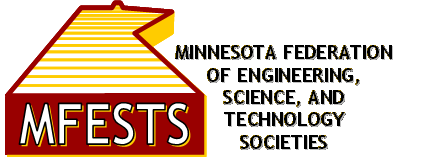 Young Science and Technology
Professional of the YearGeneral InformationThe Minnesota Federation of Engineering, Science and Technology Societies (MFESTS) annually presents an award to an individual selected from a list of nominees submitted by the MFESTS member societies.  The Award is typically presented at an Awards Banquet that is held during annual National Engineers Week.  Only one "Young Science & Technology Professional of the Year" award will be presented each year.  Each MFESTS member society may nominate one candidate for this Award.  Each Society will be responsible for the meal expense of its nominee and a guest of the nominee at the Awards Banquet.This award is designed to recognize outstanding achievements by a science or technology professional who is less than 35 years of age.  Nominees are judged on the basis of educational and collegiate achievements; professional society activities; technical society activities; civil and humanitarian activities; continuing competence; science and technology achievements; and professional experience.RequirementsNominee must be 35 years of age or younger by December 31st prior to the Engineers Week Awards Banquet.  An exception will be made for nominees who were their society’s Young Science and Technology Professional of the Year within the 12 months prior to the awards banquet.  In this case, the nominee must have been 35 years of age or less at the time of being nominated for his/her society’s award.  Qualifications and accomplishments provided to nominate this person for the MFESTS Young Science and Technology Professional of the Year award must have been completed while the nominee was 35 years of age or less. Individual must be outstanding in one or more areas of science or technology; plus, the nominee should exhibit significant contribution to society through efforts in other areas such as civic, education, patents, papers, etc.Individual must be nominated by his or her respective MFESTS member society.  Nominations will be accepted from MFESTS member societies in good standing.Individual must have at least one technical degree in an engineering, technology, physical science related, or mathematics related field.  Qualifying degrees must be equivalent to or exceed the requirements of a Bachelors Degree.Exhibits RequiredA cover letter is not required for submission of nominee’s information.Complete Personal Information Requirements.Citation - Statement as to specific contribution or achievements, limit of 1000 characters.Include information in these categories:Technical Achievements in fields of education, technology, and science. **Contributions to the profession through personal efforts, public acts, or technical society contributions. **Civic and/or Community Affairs.  Non-scientific and non-technical activities that enhance the image of science and technology professionals in our society. **Other (e.g. publications, patents, etc.). **One letter of recommendation may be included.Photo (head shot), digital image (JPG) is preferred, approx. 4” h x 3” w, resolution of ~300 dpi minimum.Name of the local newspaper (i.e. Lillie News – East Side Review) in the area where the nominee lives.** Each of the categories in Item 3 should be limited to one single sided page.Submission Information and DatePlease submit the nomination package to Wayne Ellison, 2nd VP – Awards, by March 1, 2021 11:59pm CST at meenachettiar.mc@gmail.com.  All packages are to be submitted electronically in a Microsoft Word or PDF format, preferably saved as one compiled PDF document per nomination.  The photo should be submitted as a separate document - JPG format preferred.  MFESTS will confirm by email, to the submitter, all nominations received.  If the submitter does not receive a confirmation within 3 days, please follow up with Meena Chettiar by email or telephone (612 747 9635). Personal Information Requirements ForYoung Science and Technology
Professional of the YearName of Nominee:		Home Address:		Telephone:		Email Address:		Date of Birth:		Technical Degree and Year:		College or University:		Advanced Degree and Year:		Name of Employer:		Business Address:		Telephone:		Job Title:		Job Description:		Nominating Society:		Name Submitted By:		Address:		Telephone:		Email Address:		Signature:		Date:		Exhibits Required ForYoung Science and Technology
Professional of the YearCitation - Statement as to specific contribution or achievements, limit of 1000 characters.Information in these categories:a.	Technical Achievements in fields of education, technology, and science. **b.	Contributions to the profession through personal efforts, public acts, or technical society contributions. **c.	Civic and/or Community Affairs.  Non-engineering activities that enhance the image of engineers in our society. **d.	Other (e.g. publications, patents, etc.). **	** Each of the categories should be limited to one single sided page.One letter of recommendation may be included.Photo (head shot), digital image (JPG), approx. 4” h x 3” w, resolution of ~300 dpi.Name of the local newspaper (i.e. Lillie News – East Side Review) in the area where the nominee resides.